	T.C.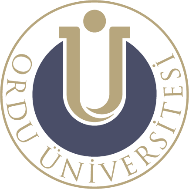 ORDU ÜNİVERSİTESİSağlık Bilimleri Enstitüsü MüdürlüğüTEZ DANIŞMANI DEĞİŞTİRME FORMUÖNERİLEN VE ESKİ TEZ DANIŞMANI BİLGİLERİ Anabilim Dalı Akademik Kurulu kararına göre yukarıda adı ve soyadı yazılı öğrencinin tez danışmanı olarak yukarıda bilgileri belirtilen öğretim üyesi tez danışmanı olarak önerilmektedir. Gereğini bilgilerinize saygılarımla arz ederim. Yapılan Anabilim Dalı Akademik Kurulu / Tarih: …………………	Saat: …………………..	Yer: ……………………………………………………………….(Anabilim Dalı Başkanı)                                                                                                                                                                    (İmza)Ek 1: Anabilim Dalı Akademik Kurul Kararı.Ek 2: Önerilen yeni tez danışmanının yayın listesi ÖĞRENCİ BİLGİLERİÖĞRENCİ BİLGİLERİAdı SoyadıÖğrenci NoAnabilim DalıProgramıStatüsü Y.Lisans	    DoktoraYeni Tez DanışmanıÜnvanı, Adı, SoyadıAnabilim DalıTez Danışmanlığı Yaptığı Öğrenci SayısıUygundur(İmza)Eski Tez DanışmanıÜnvanı, Adı, SoyadıAnabilim DalıTez Danışmanlığı Yaptığı Öğrenci SayısıUygundur(İmza)